Translating Yoda!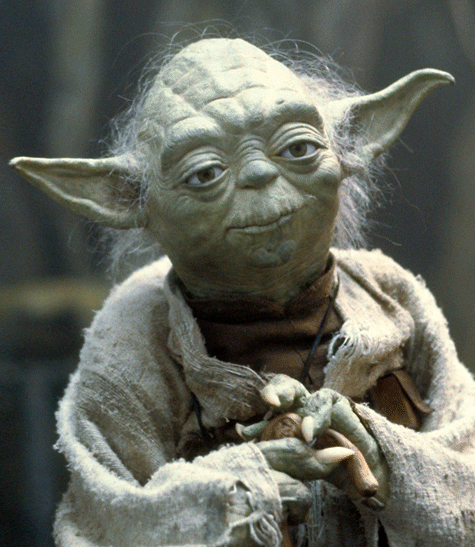 Translate the language used by Jedi Master Yoga into modern-day, grammatically correct English. Rearrange the words to make sense.Then, analyze what he is saying. Tell us what he really means, and what he might really be saying.“Truly wonderful, the mind of a child is.” 
(Yoda to Padawan Jedis)Translate: ________________________________________________________________________________________________________________________________________________________Analyze:____________________________________________________________________________________________________________________________________________________________________________________________________________________________________"Confer on you, the level of Jedi Knight, the Council does. But, agree with your taking this boy as your Padawan Learner… I do not." (Yoda to Obi-Wan Kenobi)Translate: ________________________________________________________________________________________________________________________________________________________Analyze:____________________________________________________________________________________________________________________________________________________________________________________________________________________________________“No! Try not. Do. Or do not. There is no try!" (Yoda to Luke Skywalker)Translate: ________________________________________________________________________________________________________________________________________________________Analyze:____________________________________________________________________________________________________________________________________________________________________________________________________________________________________"Ready are you? What know you of ready? For eight hundred years have I trained Jedi. My own counsel will I keep on who is to be trained!” 
(Yoda to Luke Skywalker)Translate: ________________________________________________________________________________________________________________________________________________________Analyze:____________________________________________________________________________________________________________________________________________________________________________________________________________________________________"Decide you must how to serve them best. If you leave now, help them you could. But you would destroy all for which they have fought and suffered." 
(Yoda to Luke Skywalker)Translate: ________________________________________________________________________________________________________________________________________________________Analyze:____________________________________________________________________________________________________________________________________________________________________________________________________________________________________"So certain are you. Always with you it cannot be done. Hear you nothing that I say?” 
(Yoda to Luke Skywalker)Translate: ________________________________________________________________________________________________________________________________________________________Analyze:____________________________________________________________________________________________________________________________________________________________________________________________________________________________________